Part of the bar has been shaded.Here are some counters.Complete the sentences to describe the counters.There are	counters altogether.What fraction of the bar is shaded?What fraction of the bar is not shaded?There arewhite counters.Write the ratio of shaded to non-shaded parts.	toThere areblack counters.Write the ratio of non-shaded to shaded parts.	to3 out of the 8 counters are  	out of the 8 counters are white.Here are some shapes.Here are some animals.What fraction of the shapes are circles?What fraction of the shapes are stars?Complete the sentences.For every	cows there are		sheep. The ratio of cows to sheep is	toWhat is the ratio of stars to circles?	toWhat is the ratio of circles to stars?	toof the animals are cows.Can you find a different answer to each of these questions? Compare with a partner.of the animals are sheep.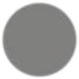 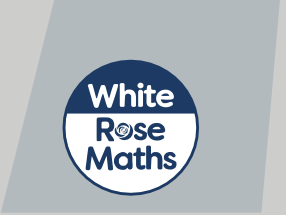 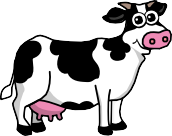 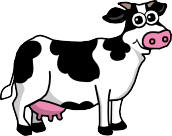 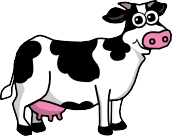 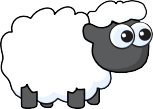 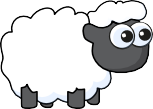 © White Rose Maths 2019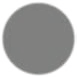 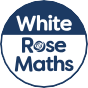 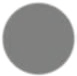 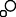 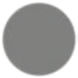 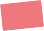 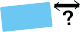 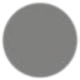 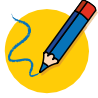 The bar model shows the ratio 1 to 3 to 4Talk to a partner about how it shows this.What fraction of the bar is striped?What fraction of the bar is fully shaded?What fraction of the bar is blank?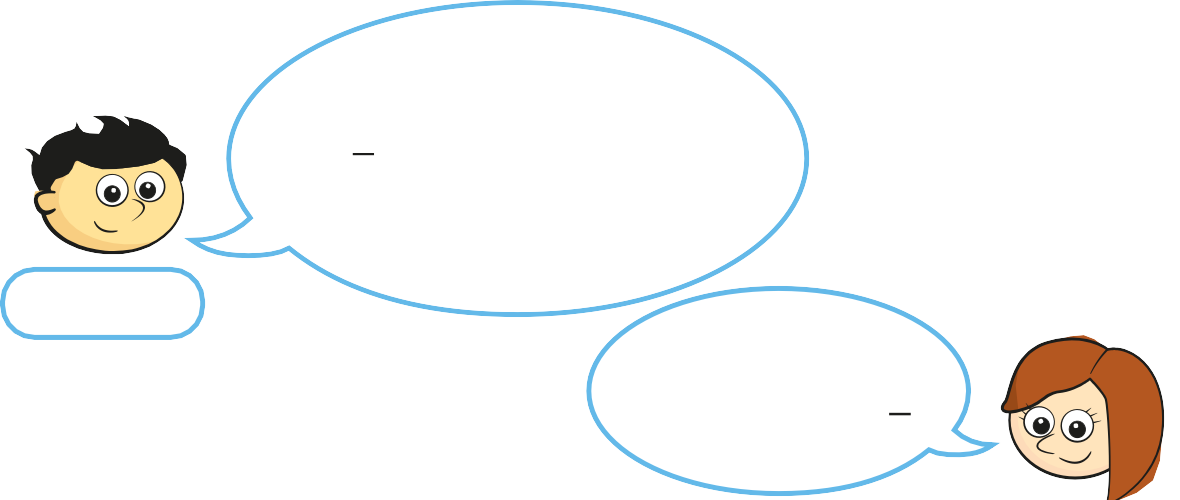 Who is correct?  	                      Explain your answer.